                         ПРОЕКТ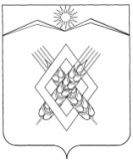 АДМИНИСТРАЦИЯ ХАРЬКОВСКОГО СЕЛЬСКОГО ПОСЕЛЕНИЯ ЛАБИНСКОГО РАЙОНАП О С Т А Н О В Л Е Н И Е от ________ г.                                                                                                                  № ___хутор ХарьковскийО внесении изменений в постановление администрации Харьковского сельского поселения Лабинского района от 16 марта 2016 года №  20                  «Об утверждении административного регламента предоставления муниципальной услуги «Выдача разрешений на вступление в брак лицам, достигшим возраста  шестнадцати лет»В целях приведения муниципального правового акта в соответствие с частью 2 статьи 13 Семейного кодекса Российской Федерации постановляю:       1.Внести в постановление администрации Харьковского сельского поселения Лабинского района от 16 марта 2016 года №  20  «Об утверждении административного регламента предоставления муниципальной услуги «Выдача разрешений на вступление в брак лицам, достигшим возраста шестнадцати лет» (далее-Регламент) следующие изменения:       1) подпункт 1.2.1 пункта  2.1 раздела 1 Регламента изложить в новой редакции:«1.2.1.Заявителями на получение муниципальной услуги (далее – заявители) являются граждане Российской Федерации - несовершеннолетние, достигшие возраста 16 лет, совершеннолетний гражданин, желающий вступить в брак с лицом, достигшим возраста 16 лет, но не достигшим совершеннолетия.».        2) подпункт 2.6.1  пункта  2.6 раздела 2 Регламента изложить в новой редакции:«2.6.1.Для предоставления муниципальной услуги заявитель представляет следующие документы:-заявление несовершеннолетнего, достигшего 16-ти лет по форме согласно приложению № 2 к Регламенту, заполненное по образцу в соответствии с приложением № 3 к Регламенту;-письменное заявление гражданина, желающего вступить в брак с несовершеннолетним, достигшим 16-ти лет по форме согласно приложению           № 4 к настоящему Регламенту, заполненное по образцу в соответствии с приложением № 5 к Регламенту;       - документ, удостоверяющий личность заявителя       -документы, подтверждающие наличие особых обстоятельств для       заключения брака (свидетельство о рождении ребенка лица, желающего вступить в брак, медицинская справка о наличии беременности несовершеннолетней, справка о призыве на военную службу либо другие причины).».      3) Приложение № 6 и Приложение № 7  к административному регламенту исключить.        4) Приложение № 8 к административному регламенту считать  соответственно Приложением  № 6.        2.Ведущему специалисту администрации Харьковского сельского поселения Лабинского района (Лукьянцева), обнародовать настоящее постановление и разместить на  официальном сайте  администрации Харьковского сельского поселения Лабинского района в информационно-телекоммуникационной сети «Интернет».       3.Постановление вступает в силу со дня его обнародования.Глава администрации  Харьковского сельского  поселения Лабинского  района                                                                      С. В. Парафиева                           